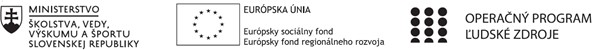 Správa o činnosti pedagogického klubuPrílohy:Prezenčná listina zo stretnutia pedagogického klubu.Fotodokumentácia.Príloha správy o činnosti pedagogického klubuPREZENČNÁ LISTINAMiesto konania stretnutia: Obchodná akadémia, Veľká okružná 32, ŽilinaDátum konania stretnutia: 21. 10. 2022Trvanie stretnutia: od 16:00 hod 	do 19:00 hodZoznam účastníkov/členov pedagogického klubu:Meno prizvaných odborníkov/iných účastníkov, ktorí nie sú členmi pedagogického klubu a podpis/y:Príloha správy o činnosti pedagogického klubuFotodokumentácia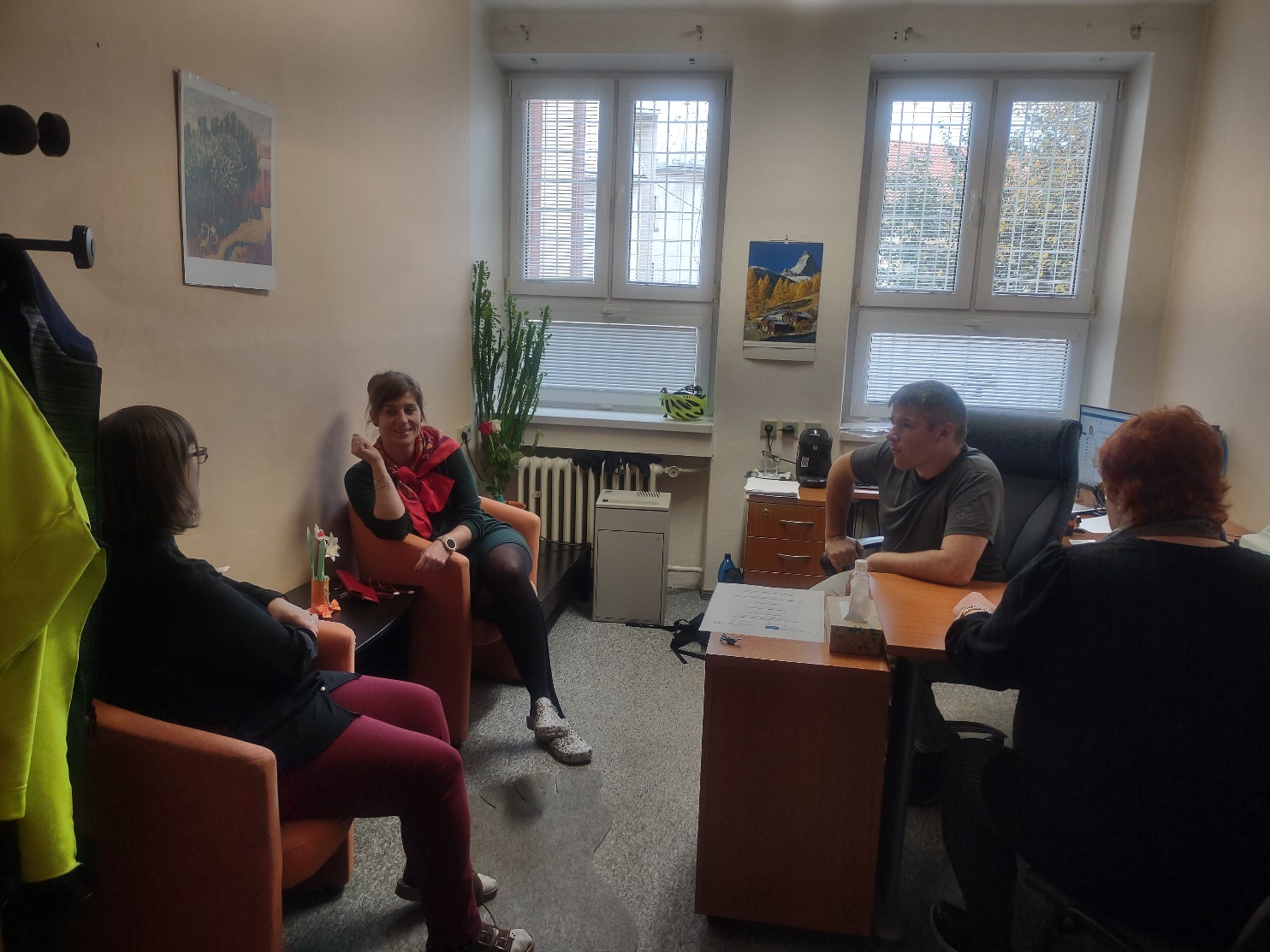 1. 	Prioritná osVzdelávanie2. 	Špecifický cieľ1.1.1 Zvýšiť inkluzívnosť a rovnaký prístup kukvalitnému vzdelávaniu a zlepšiť výsledky a kompetencie detí a žiakov3. 	PrijímateľObchodná akadémia v Žiline4. 	Názov projektuOdbornosťou držíme krok s budúcnosťou5. 	Kód projektu ITMS2014+312011Z8306. 	Názov pedagogického klubuPedagogický klub vyučujúcich matematiky, informatiky a slovenského jazyka a literatúry7. 	Dátum stretnutia pedagogického klubu21. 10. 20228. 	Miesto stretnutia pedagogického klubu  Obchodná akadémia, Veľká okružná 32, Žilina9. 	Meno koordinátora pedagogického klubuIng. Rudolf Zrebný10. 	Odkaz na webové sídlo zverejnenej správywww.oavoza.sk11. Manažérske zhrnutie: Na stretnutí pedagogického klubu členovia diskutovali o využití prezentácie SOČ posterom. 12. Hlavné body, témy stretnutia, zhrnutie priebehu stretnutia:Privítanie členov pedagogického klubuOboznámenie sa s rámcovým programom stretnutiaDiskusia:Poster (plagát) je estetickou kombináciou dizajnu, farieb a textu s cieľom upútať pozornosť čitateľa a udržať jeho pozornosť tak dlho, aby zachytil podstatné myšlienky z posteru. Pre úspešnosť práce je nevyhnutné, aby sa dôležité a zaujímavé informácie nachádzali na správnom mieste a v správnej forme. Preto sa v posledných rokoch, hlavne na zahraničných súťažiach stále viac používajú postery (vizuálne prevedenie písomnej práce). Poster by mal                 v koncentrovanej forme priniesť informácie porovnateľné s tým, čo ponúka úplná verzia tlačenej práce. Je to primárne vizuálny komunikačný prostriedok (iba máloktorý účastník súťaže si prečíta kompletne celý text). Preto je dôležité, aby poster zaujal na prvý pohľad (druhý sa už konať nemusí). Pre poster platí pravidlo, že „menej je niekedy viac". Čitateľ by mal poster pochopiť aj bez ústneho vysvetľovania. Poster je veľkoplošný panel alebo priestorový stánok vopred určených rozmerov, na ktorom autor výstižne a názorne prezentuje hlavnú ideu svojej práce. Môže obsahovať nákresy, schémy, fotografie, grafy, tabuľky, mapy, rôzne vzorky alebo hotové zrealizované zariadenia. Môže využívať audiovizuálne pomôcky, videozáznamy, počítače a podobne. Je to veľmi pútavá a perspektívna forma prezentácie. V texte sa nemajú používať nezvyčajné či skrátené názvy, akronymá, nezrozumiteľné slovné spojenia. Optimálne je členiť poster tak, aby 20 percent zaberal text, 40 – 50 percent tvorila grafická časť a 30-40 % bol vymedzený na voľný priestor. Na začiatku prípravy je vhodné urobiť si náčrt na papier alebo v počítači. Dôležité je rozvrhnúť prezentáciu na časti a prehľadne ich usporiadať(napr. na 5 častí – vrchný riadok pre úvodný nadpis a 4 stĺpce). Nemala by byť zaplnená celá plocha panelu. V ľavej hornej časti je vhodné umiestniť Úvod, v pravej dolnej časti Závery práce. Zvyšná časť býva vyhradená Metódam, Materiálu, Výsledkom a Diskusii. Pri celkovom grafickom riešení treba pamätať na to, aby bol poster pútavý, výrazný a prehľadný. Nemá pôsobiť monotónne. Vhodné je použiť rôzne veľkosti a proporcie jednotlivých častí posteru. Poster má obsahovať tieto časti:Úvodný nadpis (záhlavie):obsahuje názov práce, meno a priezvisko všetkých autorov, názov školy a názov štátu (týka sa najmä prác, ktoré postúpia do medzinárodných kôl súťaže). Názov práce má upútať čitateľa svojou jednoduchosťou a výstižnou, stručnou jednoznačnosťou. Odporúča sa používať primerane dlhý názov (nie dlhší ako desaťslovný). V Úvode posteru autor uvádza cieľ práce a dôvod výberu sledovanej problematiky, aktuálnosť práce a hypotézy skúmaného problému alebo riešenej otázky. V časti Materiál a metódy sa prezentujú podstatné údaje tak, aby čitateľ spoznal podstatu procesu skúmania. V časti Výsledky treba uviesť iba najdôležitejšie výsledky. Poster vhodne oživia a sprehľadnia výsledky práce, ktoré budú znázornené vo forme grafov, tabuliek, diagramov a podobne. V časti Diskusia sa stručne konfrontujú získané výsledky s výsledkami iných autorov. V Závere práce je vhodné zhrnúť výsledky práce, poukázať na tieto zistenia, paralely a odlišnosti v porovnaní s predchádzajúcimi výskumami a teóriami, ako aj odporúčania pre prax či ďalší výskum. V časti Bibliografické odkazy sa čitateľ oboznámi s použitou literatúrou. Odporúča sa na koniec posteru uviesť Poďakovanie, v ktorom sa autor poďakuje za grantovú, technickú, sponzorskú alebo inú spoluprácu a podporu.13. Závery a odporúčania:Pri tvorbe posteru je potrebné sa vyhnúť: nedostatočnej alebo nadmernej veľkosti posteru, prílišnej farebnosti,  nesprávne zvoleného farebného pozadia (nevhodné je pozadie nekontrastné, a tiež sa neodporúčajú veľmi žiarivé, svietivé farby), preplneniu posteru textovými, obrazovými, tabuľkovými alebo grafickými údajmi, nesprávnemu členeniu posteru. Je dôležité dbať na to, aby boli zreteľne oddelené jednotlivé časti posteru a neprekrývali sa. Informácie majú byť heslovité, dôležité informácie aj podčiarknuté alebo inak graficky zvýraznené. Odporúča sa používať jeden druh písma a to najmä: Arial, Bookman, Courier, Verdana. Tiež je potrebné vyvarovať sa gramatických a štylistických chýb. 14.	Vypracoval (meno, priezvisko)PaedDr. Lenka Kulichová15.	Dátum21. 10. 202216.	Podpis17.	Schválil (meno, priezvisko)JUDr. Jana Tomaníčková18.	Dátum21. 10. 202219.	PodpisPrioritná os:VzdelávanieŠpecifický cieľ:1 . 1 . 1 Zvýšiť inkluzívnosť a rovnaký prístup ku kvalitnému vzdelávaniu a zlepšiť výsledky a kompetencie detí ažiakovPrijímateľ:Obchodná akadémia v ŽilineNázov projektu:Odbornosťou držíme krok s budúcnosťouKód ITMS projektu:312011Z830Názov pedagogického klubu:Pedagogický klub vyučujúcich matematiky, informatiky a slovenského jazyka a literatúryč.Meno a priezviskoPodpisInštitúcia1.Ing. Rudolf ZrebnýOA v Žiline2.PaedDr. Lenka KulichováOA v Žiline3.Mgr. Zdenka DubcováOA v Žiline4.Mgr. Adriana MošatováOA v Žilineč.Meno a priezviskoPodpisInštitúcia